Careers, Employability and Skills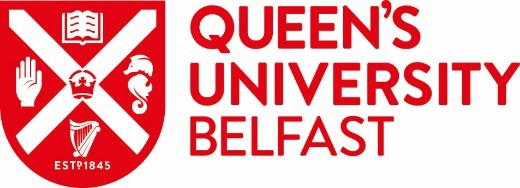 Queen’s University Belfast Belfast  BT7 1NN Northern IrelandUnited KingdomTel: +44-28-9097 5255goglobal@qub.ac.ukConfirmation of Attendance (Study Placement)Instructions for the Student:This Confirmation of Attendance form must be completed to confirm the exact dates of your placement.Please retain the original document until the end of your placement, as it is vital for payment of your Turing Scheme or University grant.Please enter your name and the name of your host university in Section 1.At the beginning of your placement, please arrange for Section 2 to be completed/signed by your host university. Then please scan and return it, as soon as possible, to goglobal@qub.ac.uk.At the end of your placement, please arrange for Section 3 to be completed/signed by your host university.  Then please scan and return it, as soon as possible, to goglobal@qub.ac.uk.Section 1: Student DetailsStudent Name:      	                                                                                                          Subject to be studied:         	                                                                                 Name of host university:     	 Have you physically relocated to your host country?Yes, I am living in my host country  [ ]	No, I am not living in my host country and I am studying remotely [ ]Section 2: Confirmation of Arrival(To be completed by the host university as soon as possible after arrival. The start/end dates entered on this form should be the require dates of attendance at the host university, including orientation and examinations if applicable. Travel dates should not be entered)I confirm that the student named above started orientation/classes on:Start Date:	Physical or Remote (in country)     	Orientation Start date (if applicable):                                                            Orientation end date (if applicable):                                                   Agreed End Date:                                                                               Name:                                                                                                 Position:                                                                                             Signature:                                                                                           Section 3: Confirmation of Completion(To be completed by the host university no earlier than 6 days before placement end date)I confirm that the student named above completed finished classes/examinations onEnd Date:		Name:	 	Position:         ___________________________________________                                                                                    Signature:	___________________________________________Date:	___________________________________________